Výskumný ústav chemických vlákien, a.s. 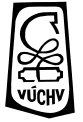 Štúrova 2, 059 21 SvitResearch Institute for Man-Made Fibers, Svit, SlovakiaCertification Body for Certification of ProductsTelephone: 052/7842164                  e-mail: cocv@vuchv.sk                       Fax: 052/7755663APPLICATION FORExamination of the product type properties*Assessment of the type sample of an unspecified product and issue of a) declaration of conformity; b) product type certificate; c) certificate in accordance with applicable standards and regulations *Application No:............................................	 Accepted:..................................................Name of the Applicant(company).....................................................................................................................................Address:...............................................................................................................................................................................................................................................................................................Company registration number:.........................................Contact person: ..................................VAT identification number:..........................................telephone:..................................fax:....................................e-mail:...................................................Producer/Importer: (company).....................................................................................................................................Address:...............................................................................................................................................................................................................................................................................................Country of producer:.......................................................................................................................................................Supplier of material: ..............................................................................................................................................................................................................................................................................................................................................................................................................................NOTE :	* circle as applicableProduct (name, kind, type, trade name): .....................................................................................................................................................................................................................................................................................................................................................................................................................................................................Technology of production of material (e.g. knitted, woven, knitted-woven, needle punched, coloured, printed, etc.):....................................................................................................................Construction and cut variants: ....................................................................................................................................................................................................................................................................................................................................................................................................................................................................................................................................................................................................................................................................................................................................................................................................................................................................................................................................................................................................................................................................................................................................................................................................................................................................................................................................................................................................................................................................................................................Material composition:....................................................................................................................Colour:.....................................................................................................................................Use:........................................................................................................................................KP:........................................................................HS/CN:...................................................................................................................................................................................................................Internal labelling of samples: .......................................................................................................................................................Product technical requirements: ...............................................................................................................................................................................................................................................Accompanying documentation:Proof of legal personality of the applicant(extract from the business register, business license) ..........................................................................Product technical documentation............................................................................................Test reports, final product certification report, certificates ......................................................................................................................................................Producer´s/supplier´s declaration:The submitted product type and information set forth in the application and submitted documentation is complete and describes the state as at the date of the submission of this application (date):............................................................................Product certification body (PCB) requires the applicant to meet the following conditions:The application for performance of certification activities initialled by both parties shall be deemed as legally enforceable agreement.  The application for certification takes into account the responsibilities of PCB as well as of the applicant. The application together with the accompanying documentation (in Slovak language) is submitted separately for each type of product for the individual producer. The application shall be deemed to be an order in case the producer/importer submits a valid test report of the product for which the declaration of conformity and EC type examination certificate should be issued. Representative samples of the product taken in accordance with the applicable regulations shall be provided by the applicant, unless otherwise agreed. The certified product also meets the product requirements when the certification applies to the ongoing production. The applicant shall allow PCB to perform all certification activities:  handling of complaints, the examination of the applicant´s documentation, records, reports, etc. The applicant shall ensure that the certified products will permanently meet the certification conditions and shall take measures to allow participation of observers, if necessary.  The applicant shall refer to the certification in accordance with the subject of certification. The applicant shall not harm the reputation of PCB by improper use of the certificate. The applicant ceases to refer to certification in case it is suspended or cancelled.The applicant shall provide only complete copies of certification documents. The applicant shall not issue any unauthorized or false declarations related to the certification or the certificate. The applicant for the certificate is obliged to record and store all complaints concerning the certified product, accept and record appropriate measures of the concerned parties and submit these records and measures to the certification body for supervision. The applicant shall inform the certification body of any changes that may affect the ability to meet the certification conditions.___________________________________________________________________________Applicant							PCB representative(name, signature and stamp)